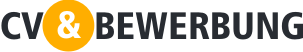 Bank In HouseZ. Hd.: Paul B. OffenbachDatum 00.00.0000Berater für den aufsuchenden Verkauf für BankSehr geehrter Herr Offenbach,es waren interessante Auskünfte darüber, wie Sie verschiedene Kundensegmente bearbeiten, die ich in Ihrem Stellenangebot las. Mit meinen Voraussetzungen im Verkauf von finanziellen Leistungen meine  ich, dass wir eine Win-win Situation-haben, wenn Sie mich als Ihren neuen Kundenberater anstellen. 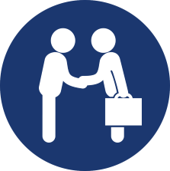 Ich habe 3 Jahre als Immobilienmakler gearbeitet und habe den Kundenkontakt gehabt vom Anfang an bis zu dem Zeitpunkt, wo die Dokumente ausgestellt und unterschrieben wurden. Als Ballast dafür, die Kunden fachlich beraten zu können, habe ich eine finanzwirtschaftliche Ausbildung  im Gepäck. Mit meiner Erfahrung im Kundenkontakt und in der Beratung bin ich mir darüber bewusstgeworden, dass ich eine besondere Kommunikationsfähigkeit entwickelt habe. Als Person bin ich glaubwürdig, überzeugend und gut formuliert. Ich bin davon überzeugt, dass meine vertrauenserweckende Präsenz und generelle Kenntnis von der Bankbranche ein gutes Fundament dafür wäre, dass Besprechungs- und Kursteilnehmer auf die Botschaften aufmerksam sein werden, die ich den potentiellen Kunden bringen möchte. Da ich Single bin und somit recht flexibel, würde ich es als abwechselnd empfinden, wenn ich bei Informationstreffen überall im Land die Bank repräsentieren dürfte. Ich bin mir sicher, dass mein persönlicher Drive und meine Präsentationsfähigkeit  der speziellen und anspruchsvollen Aufgabe des Auftretens als Repräsentant der Bank gegenüber potentiellen Kunden entspricht.Ich fühle mich wohl mit guten Kollegen und der Arbeit in einem gut funktionierenden Team. Ich bin erfahrenen und guten Tipps entgegenkommend und hoffe, dass ich in Zukunft weitere Entwicklungsmöglichkeiten bei Ihnen bekomme. Deshalb freue ich mich darauf,  zu einem Gespräch zu kommen, wo wir unsere Erwartungen miteinander abstimmen können. Mein CV ist beigefügt.  Freundliche GrüßePeter TestTestweg 21, 10115 Berlin – Tlf.: 11425 1425 – Email: peter@test.de